8.1 Exponential FunctionsExponential Functions – 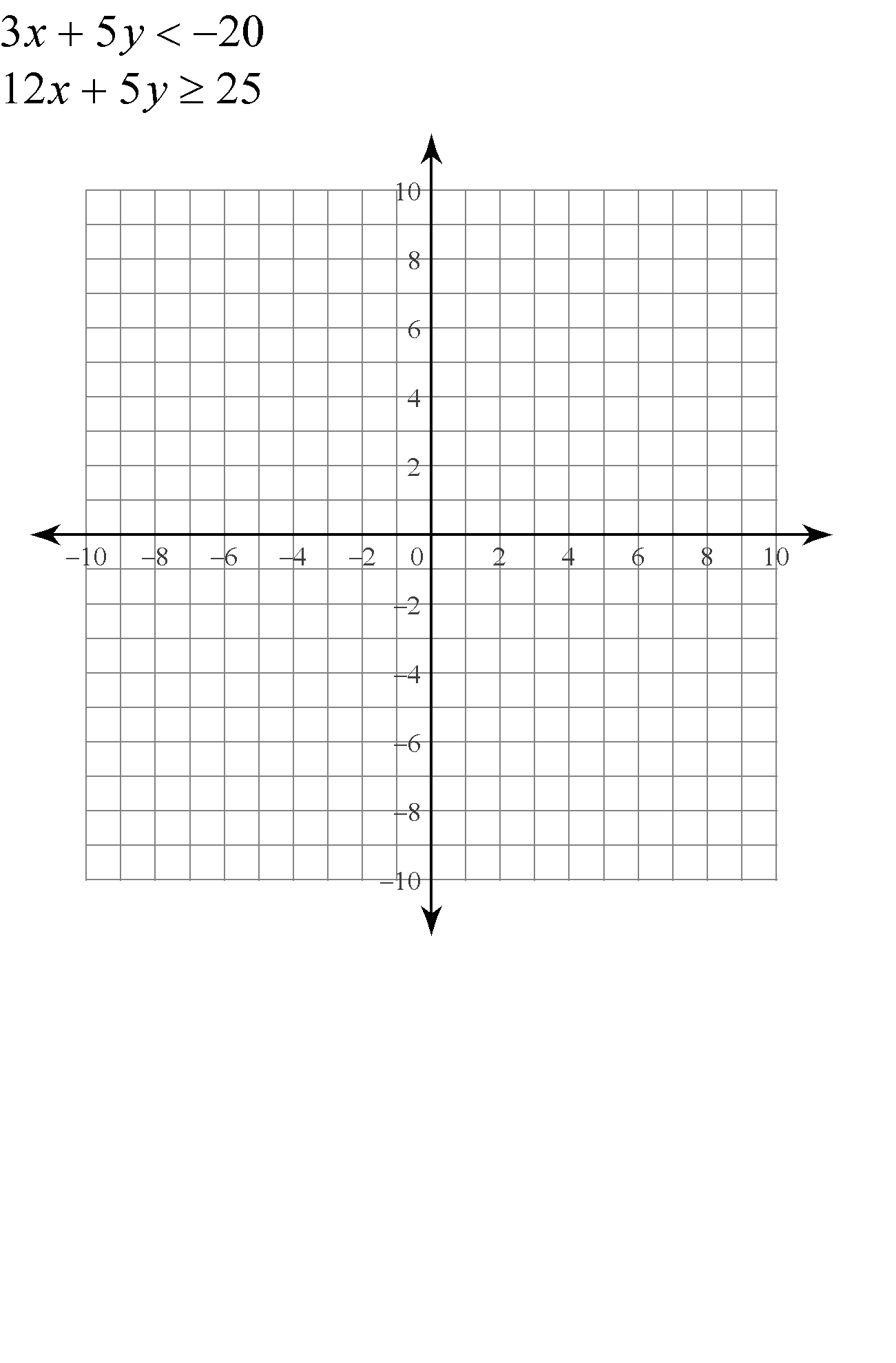 Domain – 					Range – x-intercept – 					y – intercept – asymptote – 					end behaviour –If b > 1:If 0 < b < 1:Find The Rules of Transformations apply to exponential functions